PRIJAVLJUJEM SUDJELOVANJE NA “XI. Savjetovanju uzgajivača goveda u Republici Hrvatskoj” SUDIONICI KOJI KORISTE HOTELSKI SMJEŠTAJPUNI PANSION-DVOKREVETNA  SOBA: (390,00kn / osobi)(ručak, večera, noćenje, doručak)Napomena: u cijeni je sadržan PDV, boravišna pristojba i osiguranjeKOTIZACIJA   (150,00 KUNA)Popunjene prijavnice pošaljite najkasnije do 20. siječnja 2016. godine na adresu:Hrvatska poljoprivredna agencija Odjel za razvoj govedarstva            Ilica 101              10000 Zagrebili na broj faxa: 01 / 3903 - 192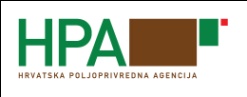 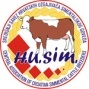 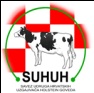 XI. SAVJETOVANJE UZGAJIVAČA GOVEDA U REPUBLICI HRVATSKOJ IME I PREZIME: IME I PREZIME:ADRESA:UlicaADRESA:MjestoADRESA:ŽupanijaTELEFON:TELEFON: